COMUNICATO STAMPA 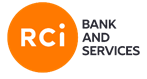 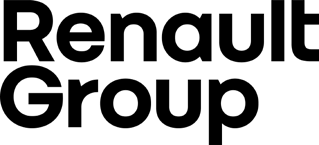 14/09/2021Il Gruppo Renault e la sua filiale RCI Bank and Services acquisiscono una partecipazione in heycar GroupIl Gruppo Renault e RCI Bank and Services hanno acquisito una quota di partecipazione in Mobility Trader Holding GmbH (heycar Group).Mobility Trader Holding GmbH è l’azienda che ha creato la piattaforma di vendita online di veicoli usati “heycar”, presente in Germania, nel Regno Unito e in Spagna.Il Gruppo Renault, in stretta collaborazione con la rete dei concessionari, contribuirà attivamente allo sviluppo della piattaforma heycar in Europa, mettendo online il suo stock di veicoli usati e conferendo alla piattaforma gli asset commerciali di Carizy, leader francese nell’intermediazione della vendita di veicoli usati tra privati, che sta ora registrando una rapida crescita in Francia. Boulogne-Billancourt e Parigi – 14/09/2021Il Gruppo Renault e la sua filiale RCI Bank and Services, specializzata in finanziamenti e servizi automobilistici, hanno acquisito una quota di partecipazione per entrare nel capitale di Mobility Trader Holding GmbH e contribuire allo sviluppo della piattaforma heycar in Europa, in previsione del suo lancio in Francia. heycar è una piattaforma di vendita online di veicoli usati inizialmente detenuta da Volkswagen AG e Daimler e lanciata in Germania (nel 2017) in collaborazione con VAPS (Volkswagen und Audi Partnerverband), l’associazione dei concessionari tedeschi. La piattaforma è già operativa nel Regno Unito (2019) ed in Spagna (2020). Rappresentando un gran numero di concessionari di varie marche distribuiti in circa 5.000 sedi con oltre 380.000 veicoli, commercializza on line veicoli usati di qualità, venduti da operatori professionali ai clienti privati (B2C).In un mercato dei veicoli usati in forte crescita e caratterizzato dalla digitalizzazione, quest’acquisizione consoliderà ulteriormente la presenza del Gruppo Renault nell’ecosistema dei veicoli usati, grazie ad un’esperienza digitale di qualità. RCI Bank and Services proporrà finanziamenti e servizi adatti per le specificità dei veicoli usati e le esigenze dei clienti per ogni veicolo messo online dai concessionari del Gruppo Renault.Il Gruppo Renault contribuirà allo sviluppo della piattaforma heycar in Francia, arricchendo il progetto con gli asset commerciali di Carizy, la start-up francese leader dell’intermediazione C2C. Carizy, acquisita nel 2018 dal Gruppo Renault, ha registrato una forte crescita dei volumi di vendita e completerà l’offerta B2C di heycar sviluppando la sua attività C2C a partire dal mercato francese.«Siamo contenti di questo progetto con heycar che, nel giro di pochi anni, è diventata protagonista assoluta della distribuzione online dei veicoli usati. Questo accordo rientra nella strategia del Gruppo Renault di aumentare la creazione di valore in ogni singola fase del ciclo di vita dei veicoli. Sulla scia di Re-Factory – il progetto di riconversione dello stabilimento di Flins in un sito dedicato all’economia circolare della mobilità – è nostra intenzione, con questa partnership, rafforzare la competitività della nostra rete di vendita lungo tutta la catena del valore dei veicoli usati: dalla supply chain all’after-sale passando per ricondizionamento, commercializzazione e vendita di finanziamenti e servizi», ha dichiarato Luca de Meo, CEO del Gruppo Renault.La realizzazione dell’acquisizione è soggetta alle condizioni normalmente applicabili a questo tipo di transazione, in particolare, la presentazione ai Consigli di Amministrazione delle parti interessate e agli organi di rappresentanza del Personale in Francia, in conformità con la normativa francese vigente e l’eventuale approvazione delle autorità competenti in materia di concorrenza. L’operazione dovrebbe essere effettuata nel quarto trimestre del 2021.Cenni sul Gruppo Renault Il Gruppo Renault è all’avanguardia di una mobilità che si reinventa. Forte dell’Alleanza con Nissan e Mitsubishi Motors e della sua esperienza unica a livello di elettrificazione, il Gruppo Renault fa leva sulla complementarità delle sue 5 Marche (Renault – Dacia – LADA- Alpine e Mobilize), proponendo soluzioni di mobilità sostenibili ed innovative ai suoi clienti. Presente in oltre 130 Paesi, il Gruppo ha venduto 2,9 milioni di veicoli nel 2020. Riunisce oltre 170.000 collaboratori che incarnano nella vita quotidiana la sua “ragion d’essere”, affinché la mobilità ci avvicini gli uni agli altri. Pronto a raccogliere le sfide su strada, ma anche nelle competizioni, il Gruppo si è impegnato in una trasformazione ambiziosa e generatrice di valore. Questa è incentrata sullo sviluppo di tecnologie e servizi inediti, su una nuova gamma di veicoli ancora più competitiva, equilibrata ed elettrificata. In linea con le sfide ambientali, il Gruppo Renault si prefigge lo scopo ambizioso di raggiungere l’obiettivo zero emissioni in Europa entro il 2040. https://www.renaultgroup.com/Cenni su RCI Banque S.A.Creata e detenuta al 100% dal Gruppo Renault, RCI Banque S.A. è una banca francese specializzata nei finanziamenti e servizi automobilistici destinati ai clienti e alle Reti del Gruppo Renault (Renault, Dacia, Alpine, Renault Samsung Motors, Lada) nel mondo, del Gruppo Nissan (Nissan, Infiniti, Datsun) principalmente in Europa, Brasile, Argentina, Corea del Sud e sotto forma di joint-venture in Russia e in India, nonché di Mitsubishi Motors nei Paesi Bassi. RCI Bank and Services è la nuova identità commerciale di RCI Banque S.A. da febbraio 2016. Con 3.800 collaboratori suddivisi in 36 Paesi, RCI Bank and Services ha finanziato oltre 1,5 milioni di progetti (veicoli nuovi e usati) nel 2020 e venduto più di 4,6 milioni di servizi. Gli asset fruttiferi medi ammontano a 46,9 miliardi di euro di finanziamenti a fine dicembre 2020 e il risultato ante imposte è pari a 1.003 milioni di euro a fine dicembre 2020.Dal 2012, RCI Bank and Services ha avviato un’attività di raccolta di depositi in 7 Paesi. A fine Dicembre 2020, l’ammontare netto dei depositi raccolti rappresenta 20,5 miliardi di euro, ossia il 43% degli asset netti dell’azienda.Per saperne di più su RCI Bank and Services: www.rcibs.com. Seguiteci su Twitter: @RCIBSCenni su heycar Groupheycar Group (Mobility Trader Holding GmbH) è l’organismo che riunisce tutte le aziende heycar locali. Gli azionisti sono Volkswagen Financial Services AG, Volkswagen AG, Daimler Mobility Services e Allianz SE.heycar è la piattaforma di veicoli usati di qualità che registra la crescita più rapida dell’industria automobilistica europea. Dal 2017, proponiamo ai nostri clienti una piattaforma online conviviale e senza pubblicità per veicoli usati di qualità e di tutti i segmenti e marche conosciute. I nostri servizi sono profondamente integrati alle offerte di finanziamento dei nostri partner. Il nostro obiettivo è rivoluzionare la modalità in cui si acquistano e si vivono le auto. Noi siamo data-driven e poniamo sempre i clienti al centro delle nostre priorità. Siamo operativi in Germania, Regno Unito e Spagna e sviluppiamo rapidamente la nostra presenza su nuovi mercati. L’azienda ha la sua sede sociale a Berlino. Il CEO del Gruppo heycar è Florian Schlieper, mentre André Warmuth è il direttore finanziario.Contatto stampa Gruppo Renault Italia:Paola Rèpaci– Renault/ Alpine Product & Corporate Communication Managerpaola.repaci@renault.it Cell: +39 335 1254592Tel.+39 06 4156965Siti web: it.media.groupe.renault.com/; www.renault.itSeguici su Twitter: @renaultitalia